HENVISNINGTIL PEDAGOGISK-PSYKOLOGISK TJENESTE I EIGERSUNDHenvisning er etter ønske fra:  ……………………………………………….Kryss av for henvisningsgrunn/vanske:1  Brudd i talerytmen (småbarnsstotring/stamming/løpsk tale)2  Stemmevansker				   3  Språklydsfeil

          Vedvarende heshet				  S - lyden		
          Nasal stemmeklang				  R - lyden
          Surklelyd fra nese/svelg				  K - lyden
          For høyt stemmeleie				  G - lyden
          For lavt stemmeleie				  Kj – lyden
								  Sj – lyden
								 Konsonantforbindelser
								  (Flere konsonanter etter hverandre)
                                                                                         Andre: ……………………………5  Annet. Beskriv under:
Er hørsel sjekket?	Ja 	Nei 	   Merknad: ………………………Morsmål: ……………………………………….Vi minner om at foresatte etter forvaltningsloven har innsynsrett i alle journalpapirer, også henvisningen.Underskrift fra skole/barnehage (evt. Annen henvisende instans):Dato: ……………..Utfylt av: ………………………………………………………..Underskrift, rektor/styrer: ……………………………………………………………………….Foresattes samtykkeerklæring:Vi er enige i at …………………………………. blir henvist til PP-tjenesten i Eigersund, og at nødvendig informasjon kan utveksles mellom skolen/barnehagen og PP-tjenesten.Dato: ……………..Foresattes underskrift: …………………………………………………………………………..
(Begge foreldre må samtykke i en henvisning til PP-tjenesten)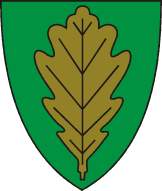 EIGERSUND KOMMUNEKultur- og oppvekstavdelingenPEDAGOGISK-PSYKOLOGISK TJENESTEELEVENS NAVN:FØDT:ADRESSE:TELEFON:MORS NAVN:ADRESSE:TELEFON:FARS NAVN:	ADRESSE:TELEFON:SKOLE/BARNEHAGE:KLASSE/AVDELING:KONTAKTLÆRER/PED. LEDER:ØNSKE OM LOGOPEDISK HJELPOPPLYSNINGER FRA FORESATTE / BARNEHAGE / SKOLEHva har blitt gjort til nå (kartlegging/tiltak)?Hva ønsker dere at logopeden skal gjøre?Gi en kort beskrivelse av vansken: